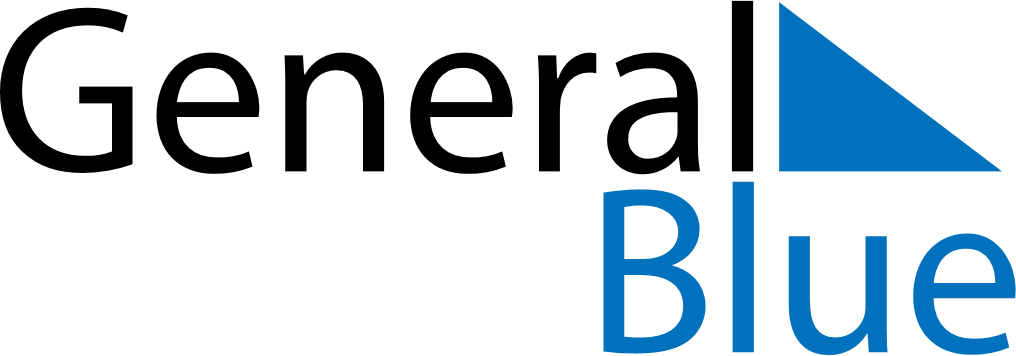 November 2020November 2020November 2020November 2020November 2020November 2020HaitiHaitiHaitiHaitiHaitiHaitiSundayMondayTuesdayWednesdayThursdayFridaySaturday1234567All Saints’ DayAll Souls’ Day89101112131415161718192021Battle of Vertières Day222324252627282930NOTES